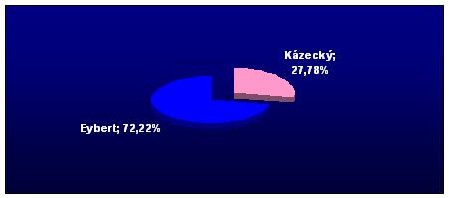 Výsledek 2.kola voleb do Senátu Parlamentu České republiky
konaného ve dnech 12. a 13.11.2004 ve volebním okrsku Klenovicepočet voličů zapsaných ve voličských seznamech364počet voličů, kterým byla vydána úřední obálka54počet odevzdaných úředních obálek54účast ve volbách v %14,84počet platných hlasů54kandidátpočet hlasůhlasy v %Ing. Stanislav Kázecký, CSc.1527,78Mgr. Pavel Eybert3972,22